ОСП МБДОУ детский сад № 8 «Звёздочка» - детский сад «Солнышко»Сценарий спортивного развлечения  в разновозрастной группе,посвящённый 23 февраля:«Армейские учения»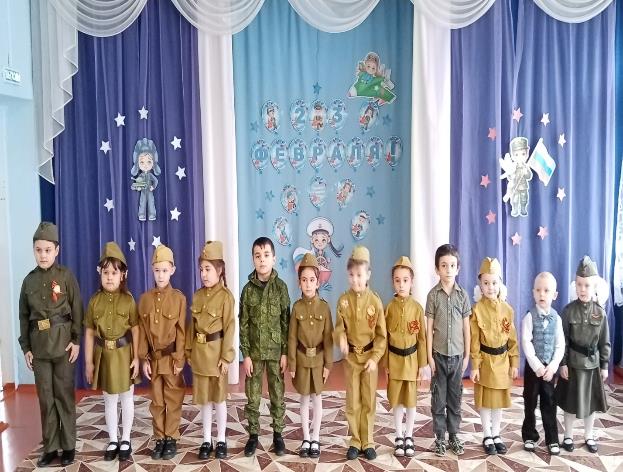 Подготовили и провели воспитатель:Елистратова С.В.Гребенникова С.М.2024 годЦель: оптимизировать двигательную активность детей.Задачи:- закреплять знания о военных профессиях, название военной техники.- использовать приобретенные навыки в выполнении различных двигательных заданий.- воспитывать патриотические чувства.- создавать праздничное настроениеПредварительная работа: Разучивание с детьми стихотворений; беседа о военных профессиях и о военной техники, рисование пограничника.Дети под музыку (Служить России). заходят в зал и встают полукругом.Ведущий 1. Здравствуйте! Вот опять мы собрались вместе в этом зале. Ведь сегодня мы отмечаем праздник – День защитника Отечества. Вся Россия сегодня радуется и поздравляет наших пап и дедушек с праздником. А еще мальчиков – наших будущих защитников Отечества.стихи:девочка1: В нашем садике ребята
Настоящие солдаты,
Целый день в войну играют,
Нас, девчонок, защищают.Мы поздравить их хотим
С важным праздником мужским,
Пусть быстрей они растут,
Мир и счастье берегут!                                    Айше  Девочка 2:  ПАПА - защитник,
Папа - герой,
Он - охраняет
Наш сон и покой!                                               АнгелинаДевочка 3: Папу очень я люблю
Ему подарок подарю.
Поцелую и обниму.
Вот как я его люблю!                                          НастяДевочка 4:  Мужской сегодня праздник,
А значит - папин день.
Желаю папе счастья,
Быть быстрым, как олень,
Как лев быть сильным, смелым,
По жизни не грустить.
И очень-очень крепко
Семью свою любить.                                 МашаДевочка 5:  Защитников Отечества
Поздравить мы спешим,
И с гордостью о вас
Сегодня говорим.
Успехов вам огромных,
И счастья на пути,
Без риска для здоровья
Все горы обойти.                                    АляраДевочка 6:  Поздравляем дедушек,
Поздравляем папочек!
И, конечно, мальчиков,
Будущих солдатушек!
Рядом с вами, знаем мы,
Будет все спокойно,
К нашей славной Родине
Не подступят войны.                         АйшаДевочка 7:  С 23 Февраля
Папу поздравляю я!
Папочка, ты мой герой
Самый лучший и крутой.
Силы, храбрости желаю,
Тебя крепко обнимаю.
Ты врагов всех побеждай,
Я люблю тебя, ты знай                       БахарДевочка 8:  Наши мальчики и папы,
Праздник ваш сегодня!
Он приходит каждый год,
Словно новогодний!
За окном зима и вьюжно,
Всех мужчин поздравим дружно!             ПолинаПесня: Мы - солдаты.Мальчик 1: С детства я учусь быть смелым,
Ведь я ― будущий солдат.
Защищать свою Отчизну
Буду я ужасно рад.
Как мой папа, буду сильным,
И, как деда, боевым.
И тогда враги уж точно
Все растают, словно дым!                   НикитаМальчик 2: Мы с ребятами отважны,
В садике нас знает каждый:
Мы девчонок охраняем,
Никогда не обижаем,
А как только подрастем 
Сразу в армию пойдем!                        МаркМальчик 3: Сегодня папин день, его я поздравляю!
И в День защитника ему я пожелаю,
Со мною, как с мужчиною, считаться,
И иногда немножко подчиняться.Ведь я, конечно, генералом буду
И папину отвагу не забуду.                              РамазанМальчик 4: У мужчин сегодня праздник 
Двадцать третье февраля.
Их сегодня поздравляет
Даже матушка-Земля.Наши папы, братья, деды,
Вами мы гордимся.
Подрастем еще немного 
В деле пригодимся.                                           АзизМальчик 5:  Наши воины полныМужества и чести!В День защитника страныВсе мы с ними вместе!Всех военных с этим днёмПоздравляем дружно!А когда мы подрастём,Родине послужим!                                        ДимаВедущий 2: Сегодня мы отмечаем важный государственный праздник - День Защитника Отечества. Этот праздник всех военных - от рядового до маршала. Они защищают нашу Родину, несут службу днем и ночью. Нам всем надо стараться также быть смелыми, сильными и умелыми, для того чтобы постоять за себя, за свое Отечество. А самое главное надо крепко любить свою Родину.Ведущий 1: Я думаю каждому мальчику хочется надеть форму летчика, моряка, десантника. Но чтобы служить в армии, надо быть не только умным, сильным и смелым. Нужно еще многое уметь! Так давайте с детских лет воспитывать в себе качества, необходимые защитнику Отечества. А сегодня в играх мы покажем нашу ловкость, быстроту и выдержку.Ведущий 2: В наших соревнованиях принимают участие команды Моряков и Пехотинцев. За победу каждой команде будет присуждаться звезда. Команды приготовились приветствовать друг друга.Команда Моряков:Надо сильным, смелым быть,Чтобы Родине служить!Команда пехотинцевОдин за всех и все за одного.Ведущий 1: начнём наше мероприятие с разминки Разминка. Игра. Парад. Разведчики. Засада (дети делают определенные движения: Игра - хлопки в ладоши, Парад - марширует на месте, Разведчики - стоят на месте. Засада - присели на корточки) .Эстафета "Помоги раненому". Каждому ребенку дают по игрушке (раненый солдат) и они по очереди должны пройти по скамейке, положить игрушку в обруч (медицинский пункт) и вернуться в свою команду.Эстафета "Быстрые кони". По очереди верхом на деревянной лошадке нужно проскакать "змейкой" между кеглями и бегом вернуться в свою команду.Эстафета "Санитары". оказать первую помощь при ранении в голову. вызывается 2 участника с команды, побеждает тот, кто быстрее перебинтует голову.Эстафета «Погоны»Участникам на плечи кладутся спичечные коробки или кубики, символизирующие погоны. Малыш должен пронести их по дистанции, не уронив, и вернуться к команде быстрее соперников.Эстафета: "Помоги товарищам". Нужно очень быстро переправиться через болото по кочкам, и чтоб услышали остальные солдаты, постучать в барабан, в знак того что здесь будет переправа безопасна, и вы готовы "прикрыть".Эстафета: «Кавалеристы»Посмотрите, каких замечательных коней мы вам приготовили. Необходимо оседлать «скакуна» и проскакать на нём до цели и обратно («скакун» - воздушный шарик)Эстафета: "Помоги товарищам". Нужно очень быстро переправиться через болото по кочкам, и чтоб услышали остальные солдаты, постучать в барабан, в знак того что здесь будет переправа безопасна, и вы готовы "прикрыть".Конкурс – «Учебная подготовка». Ведущая 2: Надо отгадать загадки. Отгадывают по очереди.1.Без разгона ввысь взлетаюСтрекозу напоминаю,Отправляется в полётНаш российский … (вертолёт)2.Летит птица - небылицаа внутри народ сидитмеж собою говорит (самолет).3. Тучек нет на горизонтеНо раскрылся в небе зонтикЧерез несколько минутОпустился. (парашют).4. Днем и ночью под водой охраняет твой покой (подводная лодка).5. Пока он на дне лежит - корабль не куда не побежит (якорь)6. Великан стоит в порту,Освещая темнотуИ сигналит кораблям- Заходите в гости к нам (Маяк).Конкурс «Шарики».Детям  раздаются шарики. Выигрывает тот, который быстрее надует шарик.Конкурс для разведчиков "Фотография". Три девочки берут разные предметы А) одна сидит с книгой; Б) Вторая смотрит в биноколь; В) третья держит колесо. Надо посмотреть и запомнить расположение девочек в предметы в их руках. затем команда или выбранные игроки из команды отворачиваются, а девочки быстро меняются местами и предметами. Команда поворачивается и воссоздает первоначальную картину.Ведущая 1: Всех мужчин мы поздравляем, танец вам сейчас подарим.Танец: «Моя армия сильная….»Ведущая 2: Вот праздник подошел к концуИ все считают дети,Что мир отважному бойцуНужней всего на свете!От всей души поздравляем отважных российских воинов и благодарим их за ратный труд и верность Отечеству. Желаем им богатырского здоровья и огромного счастья.ФОТООТЧЁТ: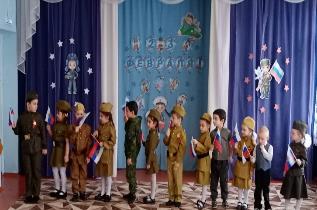 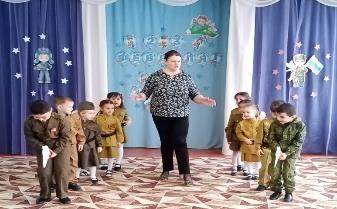 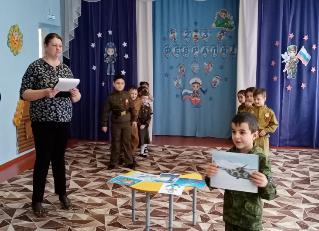 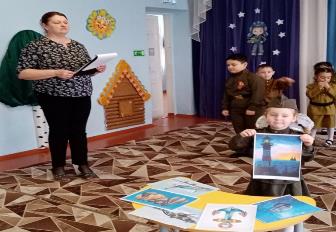 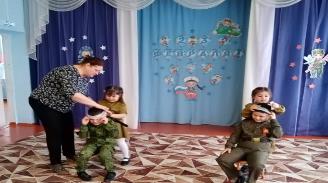 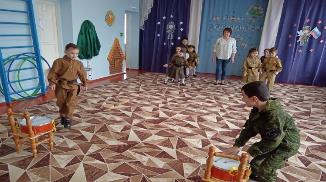 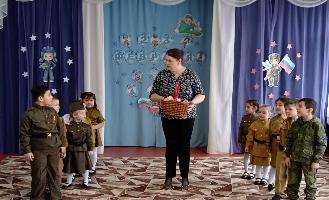 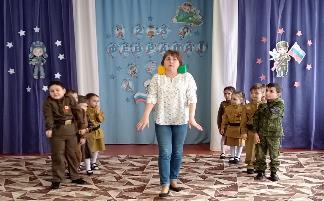 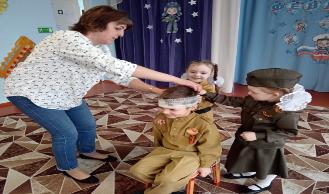 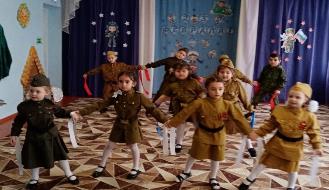 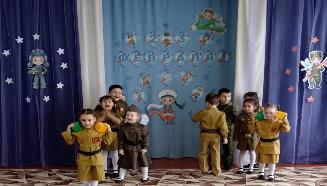 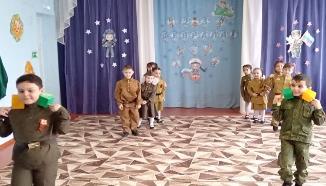 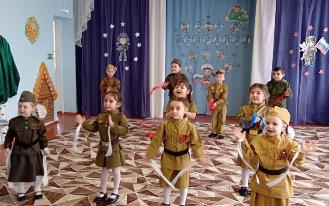 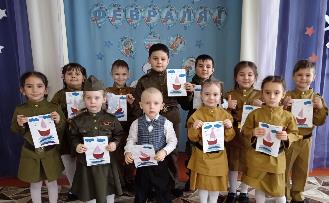 